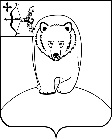 АДМИНИСТРАЦИЯ АФАНАСЬЕВСКОГО МУНИЦИПАЛЬНОГО ОКРУГАКИРОВСКОЙ ОБЛАСТИРАСПОРЯЖЕНИЕ22.02.2024                                                                                                          № 152                                             пгт Афанасьево                       О переводе нежилого здания в жилоеВ соответствии с Федеральным законом от 06.10.2003 года № 131-ФЗ «Об общих принципах организации местного самоуправления в Российской Федерации», Жилищным кодексом РФ, Градостроительным кодексом РФ, постановлением администрации Афанасьевского муниципального округа от 01.02.2024 № 77 «О создании межведомственной комиссии по переводу жилого помещения в нежилое и нежилого помещения в жилое, переустройству и (или) перепланировке жилого (нежилого) помещения», на основании Устава муниципального образования Афанасьевский муниципальный округ Кировской области, заявления Савина А.А. от 26.01.2024:1. Перевести нежилое здание с кадастровым номером 43:02:310103:163 общей площадью 203,2 кв. м., расположенное по адресу: Кировская область, Афанасьевский муниципальный округ, пгт Афанасьево, ул. Первомайская, д. 20, в жилое здание.2. Направить уведомление о переводе нежилого здания в жилое заявителю.3. Контроль за исполнением настоящего постановления возложить на заместителя главы администрации муниципального округа по вопросам жизнеобеспечения.4. Настоящее распоряжение вступает в силу в соответствие с действующим законодательством.Глава Афанасьевского муниципального округа			      		                      Е.М. Белёва